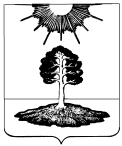 ДУМА закрытого административно-территориальногообразования Солнечный Тверской областиШЕСТОЙ СОЗЫВРЕШЕНИЕО внесении изменения в решение ДумыЗАТО Солнечный от 19.08.2013 года  № 152-4На основании Устава ЗАТО Солнечный, Дума ЗАТО СолнечныйРЕШИЛА:       1. Внести изменение в Положение «О предоставлении жилых помещений муниципального жилищного фонда коммерческого использования ЗАТО Солнечный Тверской области», утвержденное решением Думы ЗАТО Солнечный от 19.08.2013 года  № 152-4, изложив пункт 3.2 Главы 3. Категории граждан, имеющие право на предоставления жилого помещения муниципального жилищного фонда коммерческого использования  в следующей редакции:        «3.2. Правом получения жилого помещения коммерческого использования по договору коммерческого найма обладают:- работники федеральных государственных органов, расположенных на территории ЗАТО Солнечный Тверской области;- работники предприятий, учреждений, организаций, независимо от формы собственности, осуществляющих свою деятельность на территории ЗАТО Солнечный;- граждане, у которых жилое помещение стало непригодным для проживания в результате чрезвычайных обстоятельств;- граждане, оказавшиеся в трудных семейных ситуациях в случаях, когда совместное проживание в занимаемом жилом помещении членов (бывших членов) семьи создаёт угрозу жизни и здоровью несовершеннолетних детей либо негативно влияет на формирование личности несовершеннолетних детей.».       2. Настоящее решение вступает в даты подписания и распространяет свое действие на правоотношения, возникшие с 01 января 2021 года.3. Опубликовать настоящее решение в газете «Городомля на Селигере» и разместить на официальном сайте администрации ЗАТО Солнечный.     Глава ЗАТО Солнечный                                                                           Е.А. Гаголина14.04.2021№  33-6